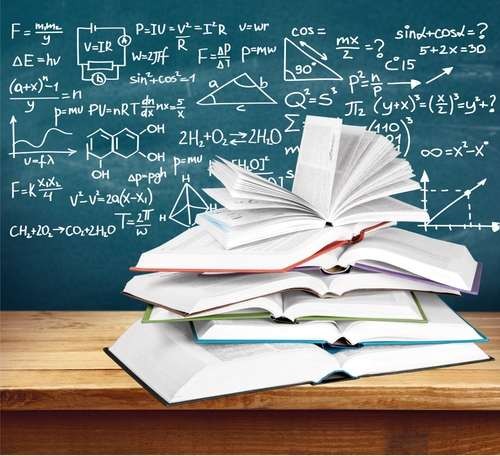 „Средњошколско образовање ученика ромске националности на територији Града Новог Сада“Локални омбудсман Града Новог Сада„Средњошколско образовање ученика ромске националности на територији Града Новог Сада“ИЗВЕШТАЈВесна Радуловић Љиљана МихајловићУдружење жена „Ромена“Новембар, 2020. годинеСАДРЖАЈУВОДИстраживања о утицају ране подршке, раног укључивања у образовни систем деце из осетљивих група говоре о повећању шанси за боља постигнућа, за завршетак основног образовања, за наставак школовања у средњем образовању итд. уколико се детету/деци пружи образовна подршка у раном детињству. Истраживања такође говоре да веће шансе за успешно школовање имају деца из осетљивих група којима се пружа квалитетно, најквалитетније могуће, а не било какво образовање.Добит од раног укључивања у образовни систем и подршка да се обавезно основно и средње образовање заврше је персонална, за само дете/ученика, за породицу, за заједницу.Уколико сматрамо да је образовање кључни фактор за многе позитивне друштвене и економске промене, неопходно је размотрити могућности за унапређење образовања најсиромашније и најосетљивије групе деце, које најчешће долазе из окружења неподстицајног за развој, и из породица у којима родитељи нису запослени и/или имају низак степен образовања.Са тим у вези, законска и подзаконска акта пружају могућност и обавезују да се свој деци пружи квалитетно образовање.Закон о основама система образовања и васпитања дефинише аутономију установе посебно наглашавајући да се у изради школске документације узимају у обзир карактеристике локалне заједнице и ученика за које се програми израђују. Школа има аутономију да планира стручно усавршавање запослених у складу са актуелним потребама за унапређивањем компетенција запослених, да креира, израђује програме превентивних и интервентних активности од значаја за заштиту од дискриминације, повреде угледа, части и достојанства, да конкурише и да се укључује у различите пројекте .Ромски ученици, под теретом немаштине, чешће од осталих вршњака прекидају школовање и од најранијег животног доба раде послове за које се углавном не тражи посебна стручност како би обезбедили елементарна средства за живот. У основношколском и средњошколском узрасту често се налазе у школама за образовање одраслих, где завршавају основно образовање по скраћеном програму.Ситуација је неповољна када је у питању средњошколско образовање, јер само 22%адолесцената из ромских насеља похађа средњу школу (проценат девојчица из ромских насеља које похађају средњу школу је 15%).И поред низа усвојених политика и мера које су предузете како на међународном, тако и на националном нивоу у циљу побољшања образовног нивоа Рома, спречавања дискриминације, омогућавања равноправног приступа Рома образовању, подизања нивоа свести о потреби за образовањем, проблем раног напуштања образовања и ниског образовног нивоа Рома је још увек присутан.Присутност проблема и његов утицај на образовну структуру и социо-економски статус Рома можемо да документујемо путем података који се наводе у „Стратегији за социјално укључивање Рома и Ромкиња у Републици Србији у периоду од 2016. до 2025. године“. Када говоримо о средњошколском образовању у стратегији се наводи веома низак обухват средњим образовањем и висок степен раног напуштања образовања. Док је у општој популацији обухват младих средњим образовањем око 90%, у популацији младих Рома и Ромкиња је свега око 22%. Обухват младића је нешто виши него девојака (28% наспрам 15%), што указује на родну димензију овог проблема. Поред тога, обухват младих из ромске заједнице који живе у условима дубоког сиромаштва је свега 5%.Коначно, стопа раног напуштање образовања деце и младих из ромске заједнице достиже 80%, док је она у општој популацији далеко нижа. Иако је обухват средњим образовањем младих из ромске заједнице бољи него у ранијем периоду (нпр. 2005. године је био свега 10%), он је и даље далеко нижи него у општој популацији. Право на образовање је једно од основних људских права.1 Ипак, унапређењем образовног статуса Рома често се бавимо парцијално, без континуитета. У том процесу наилазимо на низ изазова. Мере које су реализоване у оквиру појединих пројеката и имале позитивне резултате нису постале саставни део свакодневне праксе. Такође уочавамо да се ове мере често везују за социјалну заштиту, а не за образовање. Свест о потреби превенције и спречавања дискриминације још увек није довољно развијена.Локални омбудсман Града Новог Сада је покренуо иницијативу за реализацију1 Стратегија за социјално укључивање Рома и Ромкиња у Републици Србији за период од 2016. до 2025. године https://www.ljudskaprava.gov.rs/sh/node/19980истраживања „Средњошколско образовање ученика ромске националности на територији Града Новог Сада“ сматрајући да је неопходно стално подстицање и праћење активности које доприносе унапређењу образовне инклузије ученика ромске националности. Ово истраживање је допринос праћењу постигнутих резултата у области средњег образовања Рома у Граду Новом Саду и може да буде полазна основа за упоређивање резултата и оцену предузетих мера у наредном периоду.АФИРМАТИВНЕ МЕРЕАФИРМАТИВНЕ МЕРЕ У ОБЛАСТИ СРЕДЊЕГ ОБРАЗОВАЊА РОМА И РОМКИЊАЗа потребе овог истраживања и анализе добијених резултата, наводимо афирмативне мере у области средњег образовања које су описане као могућности које користе или не користе ученици основних и средњих школа и као пракса која је присутна у нашим основним и средњим школама и другим институцијама и организацијама чија је мисија отклањање препрека ради остваривања права на образовање.Афирмативна мера за упис у средње школе„Ученици – припадници ромске националне мањине уписују се у школу под повољнијим условима ради постизања пуне равноправности у стицању образовања, на основу мерила и поступка прописаних правилником“, наводи се у члану 91. у Правилнику о упису ученика у средњу школу за школску 2019/2020 годину ради постизања пуне равноправности.Основна школа почев од седмог разреда предузима мере којима информише родитеље, односно друге законске заступнике ученика ромске националне мањине о мерилима и поступку за упис ученика у школу под повољнијим условима, у складу са овим правилником. Информисање родитеља, односно других законских заступника о мерилима и поступку уписа ученика у школу под повољнијим условима у складу са овим правилником, реализује и Национални савет ромске националне мањине, наводи се у члану 92. овог правилника.Ученици који су пријављени за упис под повољнијим условима полажу завршни испит у складу са подзаконским актом који уређује завршни испит. Број бодова којиученици остваре на основу успеха из школе и на основу завршног испита, увећава се за 30% од броја бодова који им недостаје до 100 бодова”, наводи се у члану 96. овог правилника.2Додатна подршка у образовањуЗакон о основама система образовања и васпитања прописује додатну образовну подршку у образовању. Детету, ученику и одраслом коме је услед социјалне ускраћености, сметњи у развоју, инвалидитета, тешкоћа у учењу, ризика од раног напуштања школовања и других разлога потребна додатна подршка у образовању и васпитању, установа обезбеђује отклањање физичких и комуникацијских препрека, прилагођавање начина остваривања школског програма и израду, доношење и остваривање индивидуалног образовног плана.Интерресорна комисија врши процену потреба детета, ученика и одраслог за додатном образовном, здравственом и социјалном подршком. Додатна подршка се односи на права и услуге које детету обезбеђују превазилажење социјалних и физичких препрека у циљу несметаног обављања свакодневних животних активности од значаја за укључивање у образовни процес, живот у заједници и напредовање.3Стипендирање ромских ученикаИзменом Правилникa о ученичким и студентским кредитима и стипендијама („Сл. гласник РС“, бр. 46/10, 47/11, 56/12, 75/13 и 111/17) у делу блажих критеријума за осетљиве друштвене групе – скинут је критеријум успеха за ромске ученике, ученике без оба родитеља и ученика са инвалидитетом. Подршка кроз стипендирање ученика у средњем образовању проширена је тако да обухвата све ученике Роме и Ромкиње који имају просечну оцену од 2,5 до 5,0.4За школску 2019/20. годину додељено је 704 стипендије из буџета Републике Србије намењене ромским ученицима. За ову стипендију је конкурисало 46 ученика која похађају средње школе у Новом Саду , а 26 ученика је остварило ову могућност, од2 Правилник о упису ученика у средњу школу за школску 2019/2020. годину http://www.mpn.gov.rs/upis-ucenika-u-srednju-skolu-2019-20/3 Закон о основама система образовања и васпитања (Службени гласник РС, бр. 88/2017, 27/2018 –други закони и 10/2019 од 15. 02. 2019. године)4 Правилник о ученичким и студентским кредитима и стипендијама („Сл. гласник РС“, бр. 46/10, 47/11, 56/12, 75/13 и 111/17)којих су 50% девојчице.Од школске 2019/20. године Министарство просвете, науке и технолошког развоја Републике Србије у оквиру пројекта Израда, спровођење и праћење одрживог државног механизма за доделу стипендија ученицима средњих школа ромске националности - IPA 2014 реализује конкурс за доделу стипендија ученицима ромске националности. У оквиру овог конкурса одобрено је 504 стипендије. Број пријављених ромских ученика који похађају средње школе у Новом Саду је био 79, од тог броја 11 ученика је остварило ову могућност, од којих су 28% девојчице.Менторски програм подршкеФонд за образовање Рома Србије спроводи менторски програм, намењен ученицима ромске националности са циљем смањења стопе напуштања образовања, побољшања академских постигнућа и броја дипломираних ромских средњошколаца. Сама транзиција из основне у средњу школу је за све ученике тешка, а посебно за ученике који су припадници мањинских и осетљивих група. Пројекат обухвата практичну помоћ ученицима која је неопходнa за спречавање дискриминације и за стварање услова у којима Роми и Ромкиње имају приступ квалитетном образовању. Програм се реализује у две стручне средње школе у Новом Саду.ИСТРАЖИВАЊЕУдружење жена „Ромена“ је у сарадњи са Локалним омбудсманом Града Новог Сада као наручиоцем, спровело истраживање „Средњошколско образовање ученика ромске националности на територији Града Новог Сада“. Закључци и препоруке који буду проистекли из овог истраживања послужиће као основ ради остваривања потпуне укључености деце ромске националности у образовни систем.Предмет истраживања је укљученост ученика ромске националности у средње образовање у свим средњим школама на територији Града Новог Сада. Задатак истраживања је био утврђивање обухвата ромских ученика у средњим школама, њиховог успеха у образовању и давање предлога препорука за активности које би допринеле побољшању њиховог статуса.Извештај о истраживању приказује кључне налазе и закључке на основу анкетних питања формулисаних у почетној фази истраживања и закључке и препоруке засноване на анализи резултата. Такође извештај укључује опис спроведених активности и методологију.На основу описа посла Удружење жена „Ромена“ је спровело следеће активности:израда Плана спровођења истраживања;формирање Тима за спровођење истраживања, кога су чинили педагог и лице које се бави социјалном инклузијом;израда упитника у циљу прикупљања квантитативних података;прикупљање података у свим средњим школама на територији Града Новог Сада, за ученике од првог до четвртог разреда средње школе, при чему су обухваћени сви смерови једног разреда;обрада података односно приказ и анализа резултата истраживања;израда препорука ради остваривања потпуне социјалне инклузије деце ромске националности;израда извештаја о спроведеним активностима.ПРОЦЕС И МЕТОДОЛОГИЈА ИСТРАЖИВАЊАОРГАНИЗАЦИЈА ИСТРАЖИВАЊАУ процесу планирања и организације истраживања, послови и задаци су подељени између Удружење жена „Ромена“ и стручњака из области образовања, укључених у ово истраживање. Договорен је узорак и методологија, као и рокови.Припремне активностУ припремној фази је дефинисан план истраживања који је укључивао укупну организацију и ток истраживања. Приликом планирања водило се рачуна о потребним кадровским и материјалним ресурсима и кључним актерима у области средњег образовања чија сарадња је била неопходна како би се прикупили релевантни подаци. Ради сагледавања целине проблематике извршен је преглед доступне стручне литературе, преглед ранијих истраживања у овој области и резултата до којих се у њима дошло, анализа правног, стратешког и институционалног оквира.Дефинисање упитникаТехника за прикупљање података је била дефинисана већ у самом позиву за достављање понуде за истраживање. Подаци су се прикупљали путем упитника. Фазаприпреме упитника и дефинисање коначног оквира је реализована током септембра 2020. године.За индикаторе инклузивности у образовању ромских ученика на целокупном узорку ученика средњих школа у граду Новом Саду, узети су: квантитативни подаци о броју ученика ромске националности, школски успех, осипање, додатна образовна подршка.Упитник је садржао 11 питања на које су школе одговарале уношењем бројчаних, нумеричких података. Упитник је тако осмишљен да се паралелно прикупљају подаци који се односе на читаву популацију ученика једне школе или на све ученике на нивоу разреда или на нивоу трајања образовања (трогодишње и четворогодишње трајање) и упоредо подаци за ученике ромске националности.У циљу прикупљања података у вези са идентификовањем ученика ромске националности, методом случајног избора, реализован је интервју са представницима три стручне средње школе и једне гимназије.Упитник је сачињен тако да могу да се добију упоредни подаци који се односе на целу или општу популацију ученика сваке од 16 средњих школа које су учествовале у истраживању и подаци везани за ученике ромске националне мањине. Питања су дефинисана тако да могу да се добију подаци по броју ученика на нивоу средњег образовања, према годинама учења, трајања образовања, подаци о успеху, о полној структури, о врстама подршке и др.Прикупљање податакаИстраживање је реализовано током октобра 2020. године у средњим школама на територији Града Новог Сада. На адресе средњих школа је послат упитник са упутством и основним информацијама о истраживању и назначеним роковима. За потребе истраживања сачињен је упитник у форми Excel табеле који је прослеђен заједно са упутством и информацијом о истраживању, свим средњим школама на територији Града Новог Сада. У истраживању је учествовало 16 средњих школа са територије Града Новог Сада: 4 гимназије, 3 уметничке, 1 школа за специјално образовање, 8 средњих стручних школа. Податке су доставиле четири новосадске гимназије: ,,Светозар Марковић“, ,,Јован Јовановић Змај“, ,,Лаза Костић“, ,,Исидора Секулић“. У истраживање су укључене и три уметничке школе: Балетска школа, Музичка школа ,,Исидор Бајић“ и Школа за дизајн ,,Богдан Шупут“. Осам средњихшкола се такође одазвало позиву за укључивање у истраживање: Техничка школа,,Милева Марић Ајнштајн“, Техничка школа ,,Павле Савић“, Електротехничка школа,,Михајло Пупин“, Средња машинска школа, Пољопривредна школа са домом ученика Футог, Медицинска школа ,,7. април“, Средња школа ,,Светозар Милетић“, Саобраћајна школа ,,Пинки“ и Школа за специјално образовање ,,Милан Петровић“.Подаци се односе на школску 2019/20. годину која је била веома специфична због увођења ванредног стања, јер се од марта 2020. године настава одвијала онлајн.Обрада податакаПопуњене упитнике је доставило свих 16 школа. Пре уноса података сви достављени упитници су прегледани и након тога су неке школе накнадно контактиране како би се допунили подаци који су недостајали. Подаци су се уносили директно са упитника како би се могла радити упоредна анализа и изводити закључци.Прикупљени подаци су за потребу обраде и анализе унети у Excel табелу и омогућавају праћење у наредном периоду и нове анализе. На основу података и резултата су сачињени графикони. Обрада података је реализована тако што су подаци сабирани и упоређивани и то најчешће они који су изражени у виду % записа.Припрема извештајаНа основу обрађених података, табеларног и графичког приказа истих, сачињен је извештај о истраживању.Тешкоће на које смо наилазили током истраживања су следеће:Школе нису у могућности да доставе егзактне податке о ученицима према националној припадности јер их не прикупљају и нису у обавези да их прикупљају јер се ученици приликом уписа не изјашњавају о националној припадности.У основним школама нпр. постоје подаци о броју ученика ромске националне припадности у следећим ситуацијама: израде персонализованих планова транзиције, персонализованих планова за спречавање напуштања школовања, приликом планирања мера додатне образовне подршке (индивидуализације, ИОП1, ИОП2 и ИОП3), приликом остваривања права на упис у средње школе на основу афирмативних мера, приликом остваривања права на изучавање језика и културе националне мањине.У средњим школама постоје подаци о броју ученика: за које је рађен персонализовани план транзиције; који су конкурисали за стипендије нпр. намењене ученицима припадницима неке националне заједнице; који су учествовали у реализацији пројектних активности (нпр. Песталоци програм и за које се раде Индивидуални образовни планови).Подаци који следе, односе се на ученике ромске националности који су се изјазнили о националној припадности на основу: персонализованих планова транзиције, изјашњавања о националној припадности приликом конкурисања за стипендије намењене овој циљној групи ученика у средњим школама, на основу сазнања о појединим ученицима који су уписани на основу афирмативних мера и учешћа у пројектним активностима.ЦИЉЕВИ ИСТРАЖИВАЊАЦиљ истраживања „Средњошколско образовање ученика ромске националности на територији Града Новог Сада“ је праћење обухвата ученика ромске националности средњошколским образовањем ради побољшања квалитета образовне инклузије ученика ромске националности у Граду Новом Саду. Резултати добијени овим истраживањем могу да буду полазна основа за праћење и упоређивање резултата и предузетих мера на основу препорука проистеклих из овог истраживања.СРЕДЊОШКОЛСКО ОБРАЗОВАЊЕ РОМСКИХ УЧЕНИКА У ГРАДУ НОВОМ САДУОПШТИ ПОДАЦИ О СТАНОВНИШТВУ И СРЕДЊЕМ ОБРАЗОВАЊУ У ГРАДУ НОВОМ САДУУ првој фази истраживања извршен је преглед доступне литературе, истраживања и интернет презентација јавних институција и невладиних организација. Као извор података о демографији присутна је DevInfo база података која је намењена за праћење развоја, планирање и извештавање. Републички завод за статистику је носилац ове базе и развија је од 2004. године. Приликом прикупљања података ова институција тесно сарађује са осталим државним институцијама, партнерима на локалном нивоу и међународним организацијама. У DevInfo бази података се наводи да је у Граду Новом Саду, на основу виталне статистике од 2017. године, било 356.126 становника и да се праћењем броја становника може уочити да се сваке годинедосели већи број становника у односу на број становника који се одсели из Новог Сада. До истог закључка се долази и ако се наведени број становника упореди са бројем становника из последњег Пописа становништва по ком је у Граду Новом Саду било 341.625 становника. Према истом извору у Граду Новом Саду у 2019/2020. години средњу школу је уписало 16662 ученика од чега су 8294 ученице. На основу Пописа становништва из 2011. године, 3576 особа изјаснило се да је припадник ромске националне мањине (1840 мушкараца и 1736 жена)5 што представља 1,3% становништва. Као и за остало становништво, миграције тј. досељавање у Нови Сад је карактеристично и за Роме. Многе студије процењују да је овај број знатно већи. Ипак, велики број статистичких података о Ромима треба узети са одређеном резервом превасходно зато што Роми углавном избегавају да се изјасне као припадници ромске популације, нису у правој мери информисани о томе зашто се прикупљају подаци о њима и на који начин ће бити коришћени.НАЛАЗИ ИСТРАЖИВАЊА И АНАЛИЗА ПОДАТАКАБрој ученика у школској 2019/20. годиниШколске 2019/20. године у средњим школама на територији Града Новог Сада на почетку поменуте школске године било је уписано 15988 ученика а на крају исте школске године било је 15923 ученика. Седам средњих школа има између 1100 и 1800 ученика. Најмањи број уписаних ученика по средњим школама је 78, а највећи 1805. У две средње школе број ученика се није мењао током године, у Уметничкој и Балетској школи. У пет средњих школа се број ученика током школске године повећавао, у три гимназије, у економској и школи за специјално образовање (од 2 ученика до 39 ученика) а у девет школа се смањио број ученика (од 2 ученика до 31 ученика). Број ученика на крају прошле школске године, на нивоу свих средњих школа је мањи за 65 у односу на почетак школске године. Разлози за промену броја ученика током школске године су: пресељење, промена статуса (ванредно школовање), испис – упис из приватне у јавну средњу школу, из једне у другу средњу школу због промене и уписа у жељени образовни профил и др. док у Школи за специјално образовање ,,Милан Петровић“ број ученика средње школе је током године повећан за 17 ученика. (Овај податак је недовољно познат и недовољно истражен).5 DevInfo http://devinfo.stat.gov.rs/Opstine/libraries/aspx/Home.aspxШколске 2019/20. године у средњим школама на територији Града Новог Сада уписано је 145 ученика ромске националности а на крају школске године их је било 134 у средњим школама на територији Града Новог Сада. У 4 средње школе није било уписаних ученика ромске националности а у осталих 12 средњих школа број уписаних ученика износио је од 1 ученик до највише 32 ученика. Од 12 школа које су похађали ученици ромске националности у 5 школа се број ученика није мењао током године а у 7 школа се њихов број смањио током школске године.Број ученика на почетку и на крају школске 2019/20. годинеТабела бр. 1У односу на укупан број ученика у средњим школама на територији Града Новог Сада проценат ученика ромске националности на почетку школске 2019/20. године је износио 0,91% а на крају школске године 0,84% .Графикон бр.1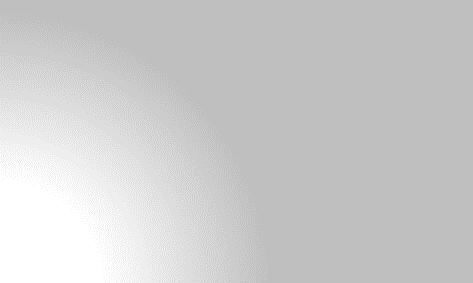 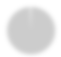 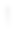 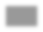 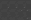 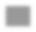 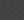 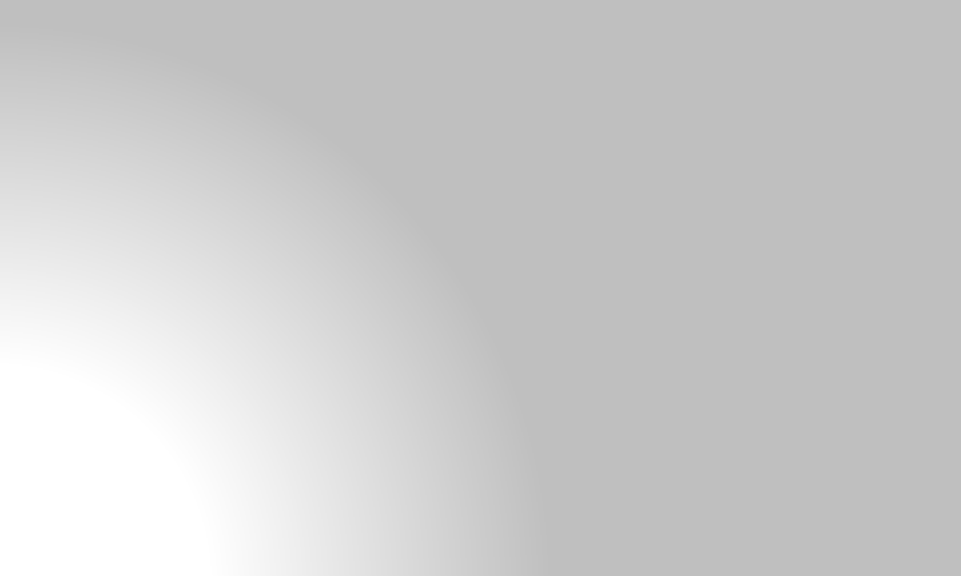 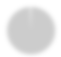 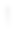 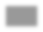 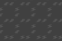 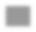 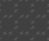 Анализирајући податке који се односе на укупан број/проценат ученика, 99,59% уписаних ученика је остало у систему и на крају школске године а од укупног бројауписаних ученика ромске националности 92,41% ученика ромске националности је остало у систему до краја школске 2019/20. године. Бројчани подаци говоре о више од 2 одељења мање ученика на крају школске године, у односу на број ученика на почетку школске године.Број ученика по разредима на крају школске 2019/20. годинеТабела број 2Највећи број ученика ромске нациналности је похађао први разред а најмањи број ученика је похађао четврти разред што је у складу са подацима да ученици ромске националности у већем броју уписују образовне профиле у трогодишњем трајању и са подацима да се број ученика ромске националности, као и опште популације смањује пропорционално са порастом године учења.Графикон бр. 2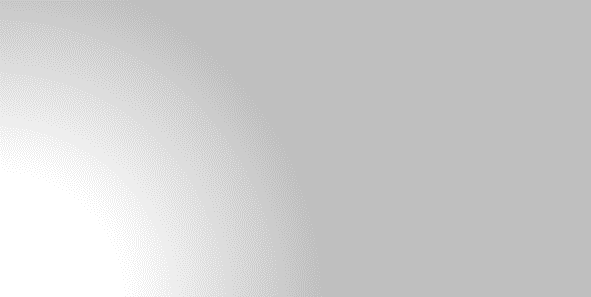 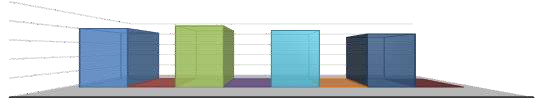 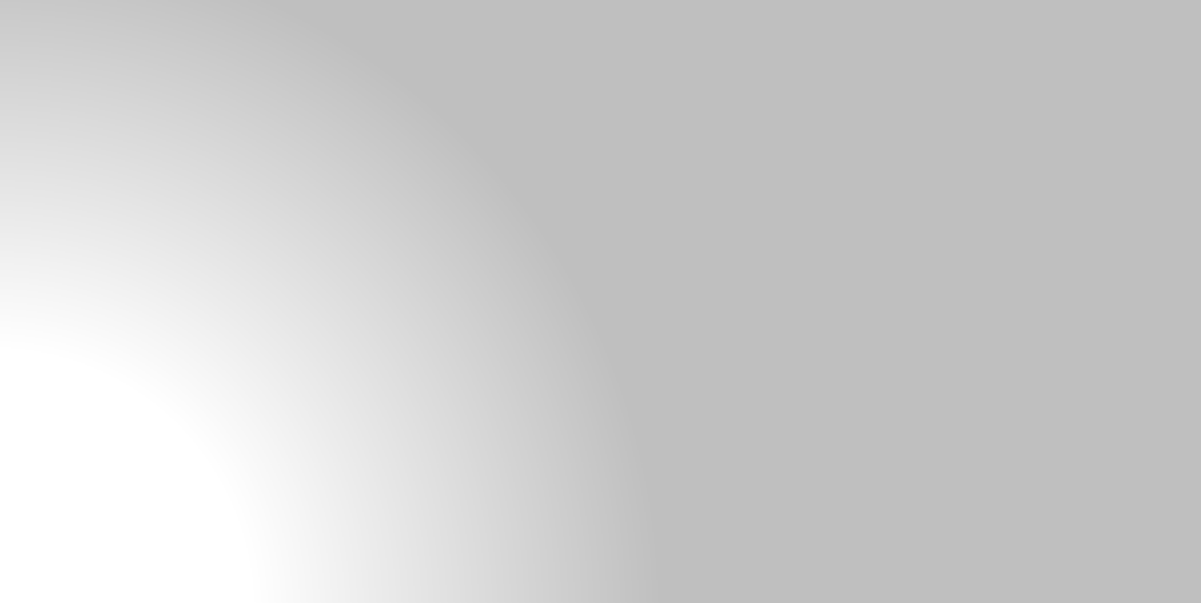 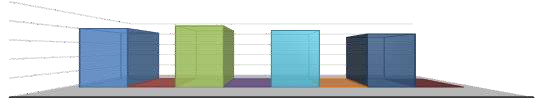 Успех ученикаТабела број 3Посматрајући успех ученика на крају школске године у свих 16 средњих школа, чак 39,35% ученика је завршило разред са одличним успехом а 13,43% ученика ромске националности је са одличним успехом завршило разред.Графикон бр. 3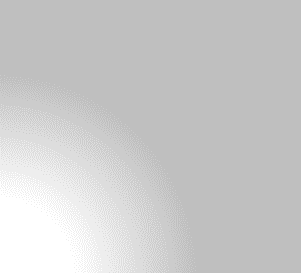 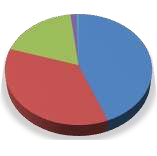 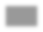 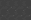 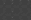 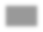 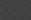 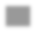 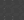 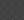 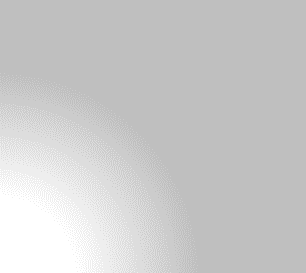 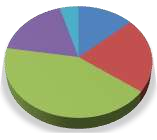 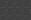 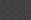 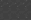 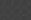 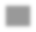 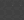 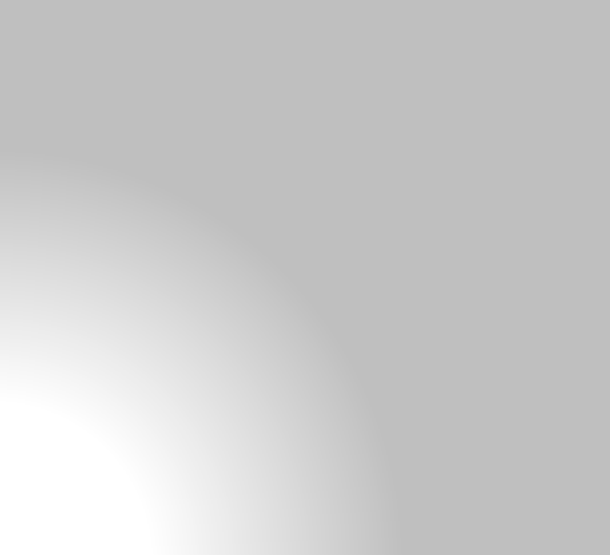 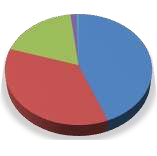 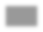 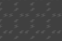 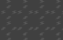 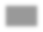 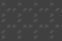 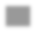 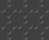 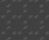 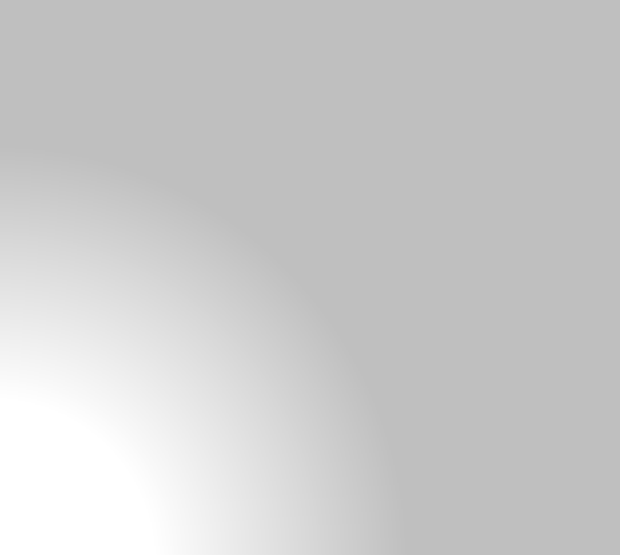 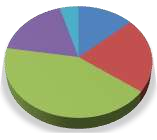 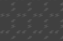 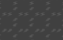 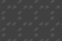 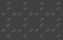 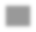 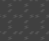 Понављало је разред 0,35% ученика средњих школа а посматрајући податке који се односе на ученика ромске националности (6 од 134 ученика), констатујемо да је 4,47% ученика понављало разред. Знатно већи број ученика ромске националности у односу на податке о понављању разреда на нивоу читаве популације средњошколаца, понавља разред.У школској 2019/20. години разред је понављало мање ученика него ранијих година. У разговорима а нарочито у дискусијама током обуке у оквиру овог Пројекта и у циљу прикупљања података за ово истраживање наставници и стручни сарадници суистицали да разлози не леже у квалитетнијем знању него се односе на промењени контекст учења, праћења и провере знања, који је за нијансу променуо и критеријуме оцењивања.Број ученика према полуНа крају школске 2019/20. године од 15923 ученика однос је био следећи: 8157 (51,22%) ученика и 7766 ученица. Од укупно 134 ученика ромске националности на крају школске године однос је био следећи: 77 (57,46%) ученика и 57 ученица .Табела број 4Број ученика према трајању образовања (трогодишње и четворогодишње трајање образовања) у 2019/20. годиниТабела број 5Од укупно 15923 ученика на крају школске године њих 22,14% је похађало образовне профиле у трогодишњем трајању а 67,16% ученика ромске националности је похађало образовне профиле у трогодишњем трајању, чак три пута више. Ученици ромске националности се у већем броју опредељују за изучавање образовних профила у трогодишњем трајању.Графикон бр.4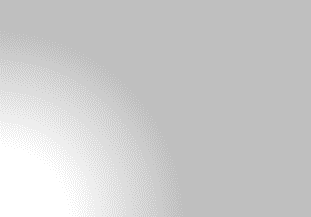 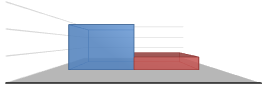 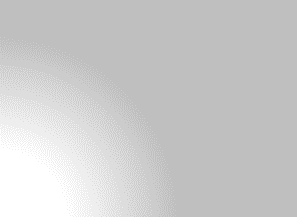 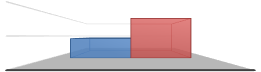 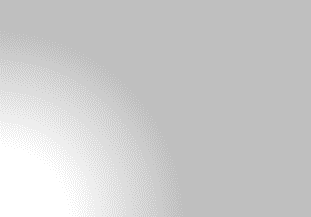 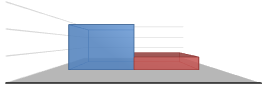 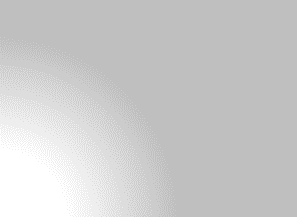 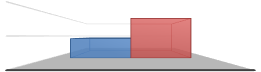 У августовском уписном року за кандидате који желе да наставе средњошколско образовање у својству ванредних ученика а старији су од 17 година, примећено је да већина кандидата ромске националности, женског пола, жели да настави образовање у четворогодишњем трајању.Пружена подршка ученицима у процесу транзиције из основне у средњу школуТабела број 6Од 15988 уписаних ученика у средњу школу у школској 2019/20. години само за седаморо ученика је сачињен план подршке у процесу транзиције из основне у средњу школу и од тога за два ученика ромске националности.Мера подршке која је дефинисана подзаконским актима и доказано је да ако се примењује, даје добре резултате је недовољно примењена.Мере подршке дефинисане ИОП-омТабела број 7Од укупно 15923 ученика на крају наставне године за њих двадесет двоје је сачињен ИОП 1 а за осамнаесторо ИОП 2. ИОП 3 је сачињен само за два ученика средње школе. Од 159123 ученика за 40 су сачињени ИОП 1 и ИОП 2 што износи 0,25%.Од укупно134 ученика ромске националности, за њих седморо су сачињени Индивидуални образовни планови. Четири ученика имају Индивидуални образовни план са прилагођеним садржајем (ИОП 1), док три ученика има Индивидуални образовни план са измењеним садржајем (ИОП 2), што од укупног броја ромских ученика износи 3,73% ученика ромске националности за које су сачињени ИОП 1 и ИОП 2Различите врсте и видови подршке ученицима у 2019/20. годиниТабела број 8Од 134 ученика ромске националности, за њих 37 је обезбеђена менторска подршка наставника што износи 27,61% од укупног броја ученика ромске националности који су завршили разред.Менторска подршка, као мера подршке која се у односу на мере подршке у виду ИОПа, више користи.Мера подршке за спречавање напуштања школе у 2019/20. годиниТабела број 9Од 134 ученика ромске националности за њих 7 је сачињен план спречавања осипања у школској 2019/20. години.Упис у средњу школу на основу афирмативних мера, школске 2019/20. годинеНа нивоу Јужнобачког округа (ЈБО), 182 ученика је уписано на основу афирмативних мера за ученике припаднике ромске националне заједнице и 111 је користило афирмативне мере из разлога социјалне угрожености. Податке о коришћењу афирмативне мере за упис у средњу школу на нивоу Града Новог Сада не поседује централна база Министарства просвете, науке и технолошког развоја Републике Србије.Табела број 10Број ученика/ца ромске националности који су школске 2016/2017. године уписали 1. разред средње школе, а школске 2019/2020. године завршили средњу школуТабела број 11Школске 2016/2017. године је било уписано више ученика него ученица, 56,86% ученика, а њих 68,82% је завршило образовне профиле у трогодишњем трајању а 21,56% ученика, образовне профиле у четворогодишњем трајању. За 19,60% нема података да ли су завршили образовне профиле у трогодишњем или четворогодишњем трајању.ЗАКЉУЧЦИ ИСТРАЖИВАЊА И ОЦЕНА СТАЊАШколска 2019/20. година је била специфична и другачија од претходних због тога што су ученици од марта 2020. године похађали онлајн наставу и у школу су долазили према распореду на консултације и ради провере стечених знања. Ученици нису имали исте или једнаке могућности за праћење наставе преко договорених платформи са наставницима, јер неки нису имали одговарајуће уређаје, неки немају интернет, некима су недостајале компетенције за коришћење дигиталних уређаја у функцији учења и др. Број обезбеђених техничких уређаја од стране школа није могао да задовољи потребе свих ученика. Школе су биле у обавези да индивидуализују наставу и прилагоде учење и формално су то и чиниле испоручивањем индивидуализованих садржаја али прилагођавање учења и индивидуализованог вођења кроз процес учења је било мало и недовољно, не само за ромску децу него за сву децу.Истраживање је реализовано у 16 средњих школа на територији Града Новог Сада. У средње школе је било уписано 15988 ученика а разреде од 1. до 4. је завршило исте школске 2019/20. године 15923 ученика. Чак 65 ученика (0,40% од укупног броја уписаних ученика), више од два одељења, није завршило разред у који су били уписани.Од уписаних 145 ученика ромске националности, разреде је завршило 134 ученика. Једанаест ученика или 7,58% ученика ромске националности није завршило разред у који је било уписано. Број, односно % ученика ромске националности који нису завршили неки од уписаних разреда је велик и већи у односу на податке за популацију средњошколаца.Највећи број ученика ромске националности је похађао први разред а најмањи број ученика је похађао четврти разред што је у складу са подацима у везиопредељивања за упис у образовне профиле у трогодишњем и четворогодишњем трајању. Ученици ромске националности се чешће опредељују за похађање образовних профила у трогодишњем трајању.Са одличним успехом је неки од разреда завршило 13,43% ученика ромске националности, а разред је понављало 6 ученика или 4,47% од укупно 134 ученика који су прошле школске године завршили неки од разреда. Према подацима 11 ученика ромске националности није завршило разред а од тог броја њих 6 је понављало разред. Петоро ученика није понављало разред али га није ни завршило.У прошлој школској години у средње школе је било уписано више ученика него ученица, 8157 или 51,22% ученика. Ученика ромске националности је било 77 или 57,46% ученика. Уписано је више ученика и у општој популацији и међу ученицима ромске националности.Од укупно 15923 ученика на крају школске године њих 22,14% је похађало и завршило образовне профиле у трогодишњем трајању а 67,16% ученика ромске националности је похађало и завршило образовне профиле у трогодишњем трајању. Образовне профиле у трогодишњем трајању је у односу на податке за општу популацију похађало чак три пута више ученика ромске националности.Од 15988 уписаних ученика у средњу школу у школској 2019/20. години само за седморо ученика је сачињен план подршке у процесу транзиције из основне у средњу школу и од тога за 2 ученика ромске националности. Мере подршке у процесу транзиције се недовољно примењују и на нивоу опште популације и за ученике ромске националности.Од укупно 134 ученика ромске националности, за њих петоро су сачињени ИОП 1 и ИОП 2 а ни један ИОП 3. За 3,73% ученика ромске националности су сачињени ИОП 1 и ИОП 2. Подршка у процесу транзиције није видљива чак ни за све ученике за које су сачињени ИОП 1 или ИОП 2.Од 134 ученика ромске националности њих 37 је обезбеђена менторска подршка наставника што износи 27,61% од укупног броја ученика ромске националности који су завршили разред. Менторска подршка наставника којуспроводи Ромски образовни фонд (РЕФ) намењена ученицима стипендистима деценију егзистира као пројектна активност. Охрабрујуће је да је у школама присутна и вршњачка подршка у учењу. Недовољно се користе ресурси невладиних организација које су оријентисане ка пружању подршке у учењу.Од 134 ученика ромске националности за њих 7 или 5,22% је сачињен план за спречавање осипања у школској 2019/20. години.На нивоу Јужнобачког округа, 182 ученика је уписано на основу афирмативних мера као ученик припадник ромске националне заједнице и 111 је користило афирмативне мере из разлога социјалне угрожености. Податке за упис на нивоу Града не поседује централна база Министарства просвете, науке и технолошког развоја Републике Србије. У наредним истраживањима податке о упису на основу афирмативних мера треба потражити од основних школа.Школске 2016/2017. године је било уписано више ученика него ученица, 56,86% ученика, а њих 68,82% је завршило образовне профиле у трогодишњем трајању а 21,56% ученика, образовне профиле у четворогодишњем трајању. За 19,60% нема података да ли су завршили образовне профиле у трогодишњем или четворогодишњем трајању.За индикаторе инклузивности у образовању ромских ученика на целокупном узорку ученика средњих школа у Граду Новом Саду, узети су: квантитативни подаци о броју ученика ромске националне припадности, школски успех, осипање, додатна образовна подршка.ПРЕДЛОГ МЕРАПРЕДЛОГ МЕРА КОЈЕ СЕ ОДНОСЕ НА ИСТРАЖИВАЊЕПроширити истраживање и на предшколске установе и на основне школеПратити податке о броју ученика који заврше основну школу и наставе или не наставе школовање у средњој школиПратити упис ученика у средње школе на основу афирмативних мераПроширити истраживање и пратити и упис кандидата старијих од 17 годинаПРЕДЛОГ МЕРА КОЈЕ СЕ ОДНОСЕ НА ПРИМЕЊЕНЕ МЕРЕ ПОДРШКЕПратити примену механизама транзиције на свим нивоима образовног система, како вертикално тако и хоризонталноПратити примену планова за спречавање напуштања образовањаПратити присутност мера подршке у циљу спречавања напуштања школовања девојчица/девојака у основним и средњим школамаПратити примену додатне образовне подршке у виду ИОП а у основним и средњим школамаПотребно је пратити промену броја ученика у Школи за специјално образовање,,Милан Петровић“ током године и разлоге промене броја (повећање) током школске годинеРеализовати на узорку од 5 методом случајног узорка одабраних ИОП-а у предшколској установи, првом циклусу образовања, другом циклусу и у средњој школи, исто толико планова транзиције на преласку из првог у други циклус образовања и из основне у средњу школу, као и 5 планова за спречавање напуштања образовања у основној и средњој школи, процену квалитета документа и квалитета имплементацијеПРЕДЛОГ МЕРА КОЈЕ СЕ ОДНОСЕ НА ПРОФЕСИОНАЛНУ ОРИЈЕНТАЦИЈУ И КАРИЈЕРНО ВОЂЕЊЕ И САВЕТОВАЊЕАфирмисати у основним школама у процесу доношења одлуке за наставак школовања у средњим школама, дуално образовање и његове предностиПратити реализацију програма професионалне оријентације и каријерног вођења и саветовања намењених ученицима из осетљивих група, у основним и средњим школамаПРЕДЛОГ МЕРА КОЈЕ СЕ ОДНОСЕ НА ПОБОЉШАЊЕ МАТЕРИЈАЛНОГ СТАЊА УЧЕНИКАУ сарадњи са НВО обезбедити ученицима додатну материјалну подршку у виду уређаја, неопходну за реализацију онлајн наставе.Повећати средства за стипендирање ученика уз менторску подршку.ПРЕДЛОГ МЕРА КОЈЕ СЕ ОДНОСЕ НА УНАПРЕЂИВАЊЕ КОМПЕТЕНЦИЈА ЗАПОСЛЕНИХ У ОСНОВНИМ И СРЕДЊИМ ШКОЛАМА.Организовање обука за запослене наставнике, директоре, стручне сараднике запослене у основним и средњим школама у области превенције осипања и дискриминације и обуке које за тему имају интеркултурално образовање.Укупан број ученика на почетку школске 2019/2020. годинеУкупан број ученика на крају школске 2019/2020. годинеУкупан број ученика ромскенационалности на почетку школске 2019/2020. годинеУкупан број ученика ромскенационалности на крају школске 2019/2020. године1598815923145134Укупан број ученика у	1.разредуБрој ученика ромске националности у 1.разредуУкупан број ученика у	2.разредуБрој ученика ромскенационал ности у 2.разредуУкупан број ученика у	3.разредуБрој ученика ромскенационал ности у 3.разредуУкупан број ученикау	4.разредуБрој ученика ромске националности у 4.разреду388750406136375635352813Успех	ученика	на крају		школске2019/20. годинеУспех ученика ромске националности на крају школске	2019/20.годинеОдличан успех6267Одличан успех18Врло добар успех5120Врло добар успех29Добар успех2602Добар успех57Довољан успех217Довољан успех24Понављају разред55Понављају разред6Укупан број ученика у школи у 2019/20. годиниБрој ученика ученицаБрој ученика ученицаибројУкупан број ученика ромскенационалности	у школи	у	2019/20.годиниБрој ученика и број ученица	ромске националностиБрој ученика и број ученица	ромске националности15923М Ж815777668157776681577766134М Ж7757Број	ученика	у образовнимпрофилима			у четворогодишњем трајању	на	крају школске		2019/20. годинеБрој	ученика	у образовнимпрофилима	у трогодишњем трајању на крају школске 2019/20. годинеБрој ученика ромске националности у образовнимпрофилима			у четворогодишњем трајању	на	крају школске		2019/20. годинеБрој	ученика ромскенационалности	у образовнимпрофилима	у трогодишњем трајању	на крају школске		2019/20. године1239735264490Укупан број ученика за које је у процесу транзиције из основне у средњу школу2019/20	године	сачињен	план транзицијеБрој ученика ромске националности за које је у процесу транзиције из основне у средњу школу 2019/20 године сачињен план транзиције72Укупан бројученика у школи за које у 2019/20.годинисачињен ИОП/1Број ученика ромскенационалности у школи за које у 2019/20. години сачињен ИОП/1Укупан број ученика у школи за које у 2019/20.години сачињен ИОП/2Број ученика ромскенационалности у школи за које у 2019/20.години сачињен ИОП/2Укупан бројученика у школи за које у 2019/20.годинисачињен ИОП/3Број ученика ромскенационалности у школи за које у 2019/20.години сачињен ИОП/322418320Број ученика ромске националности за које је реализована мера подршке – менторска	подршка наставника у школској2019/20. годиниБрој ученика ромске националности за које је реализована мера подршке – вршњачка подршка у учењу у школској 2019/20. годиниБрој ученика ромске националности за које је реализована мера подршке – подршка активиста НВО као подршка у учењу у школској2019/20. години37100Укупан број ученика за које је сачињен план за спречавање осипања у школској 2019/20. годиниБрој ученика ромске националности за које је сачињен план за спречавање осипања у школској 2019/20. години657Укупно уписаних ученика у школској 2019/20. години у Граду Новом СадуУкупно уписано ученика ромске националности у школској 2019/20. години у Граду Новом СадуБрој уписаних ученика на основу афирмативнихмера за ученике ромске нациналне мањине у ЈБОБрој уписаних на основуафирмативних мера из разлога социјалне угрожености уЈБО15988145182111Број ученика/ца ромске националности који су школске 2016/2017. године уписали 1.разред средње школе, а школске 2019/2020. године завршили средњу школуБрој ученика/ца ромске националности који су школске 2016/2017. године уписали 1.разред средње школе, а школске 2019/2020. године завршили средњу школуБрој ученика/ца ромске националности који су школске 2016/2017. године уписали 1.разред средње школе, а школске 2019/2020. године завршили средњу школуБрој ученика/ца ромске националности који су школске 2016/2017. године уписали 1.разред средње школе, а школске 2019/2020. године завршили средњу школуукупноМЖУписали 1.разред школске2016/2017. године512922Завршило трогодишњу 2018/2019. године302010Завршили четворогодишњу 2019/2020. године1165